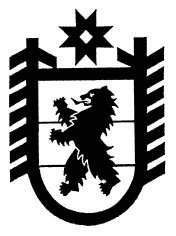 Республика КарелияСовет Эссойльского сельского поселенияXV сессия III созываРЕШЕНИЕ № 37от  27 ноября 2014г.Об отмене решения Совета Эссойльскогосельского поселения от 04.04.2013 года №8На основании Экспертного заключения Министерства юстиции Республики Карелия от 28.10.2014 года за №2710/14-11/МЮи на решение Совета Эссойльского сельского поселения Совет Эссойльского сельского поселения III созываРЕШИЛ:	1. Признать утратившим силу решение Совета Эссойльского сельского поселения от 04.04.2013 года №8 «Об определении специально отведенных или приспособленных для коллективного обсуждения общественно значимых вопросов и выражения общественных настроений, а также для массового присутствия граждан для публичного выражения общественного мнения по поводу актуальных проблем преимущественно общественно-политического характера мест».	2. Обнародовать настоящее решение.Председатель Совета Эссойльскогосельского поселения                                                                             М.И.ПолеваяГлава Эссойльскогосельского поселения                                                                           А.И.ОрехановРазослать: дело-1.